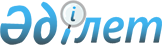 Қазақстан Республикасы Президентінің 2001 жылғы 24 қазандағы N 713 Жарлығына өзгерістер енгізу туралы
					
			Күшін жойған
			
			
		
					Қазақстан Республикасы Президентінің 2002 жылғы 14 қарашадағы N 972 Жарлығы. Күші жойылды - Қазақстан Республикасы Президентінің 2009 жылғы 18 маусымдағы N 829 Жарлығымен

      



Ескерту. Күші жойылды - Қазақстан Республикасы Президентінің 2009.06.18 


 N 829 


 Жарлығымен.




      Мемлекеттік басқару деңгейлері арасындағы өкілеттіктерді ажырату және бюджетаралық қатынастарды жетілдіру мәселелері жөніндегі мемлекеттік комиссияның жұмысын оңтайландыру мақсатында қаулы етемін:



      1. Қазақстан Республикасы Президентінің "Мемлекеттік басқару деңгейлері арасындағы өкілеттіктерді ажырату және бюджетаралық қатынастарды жетілдіру мәселелері жөніндегі мемлекеттік комиссия туралы" 2001 жылғы 24 қазандағы N 713 

 Жарлығына 

 мынадай өзгерістер енгізілсін:




      1) 3-тармақтағы "1 сәуірге" деген сөздер "1 желтоқсанға" деген сөздермен ауыстырылсын;




      2) жоғарыда аталған Жарлыққа қосымшада:




      Мемлекеттік басқару деңгейлері арасындағы өкілеттіктерді ажырату және бюджетаралық қатынастарды жетілдіру мәселелері жөніндегі мемлекеттік комиссияның құрамына мыналар енгізілсін:



Келімбетов                 - Қазақстан Республикасының




Қайрат Нематұлы              Экономика және бюджеттік




                             жоспарлау министрі;



Нағманов                   - Қазақстан Республикасының Көлік




Қажымұрат Ыбырайұлы          және коммуникациялар министрі;



      мына жолдар:



"Павлов                    - Қазақстан Республикасы Премьер-




Александр Сергеевич          Министрінің орынбасары - 




                             Қазақстан Республикасының Қаржы 




                             министрі, төрағаның орынбасары",



"Есенбаев                  - Қазақстан Республикасының




Мәжит Төлеубекұлы            Экономика және сауда министрі",



"Кәкімжанов                - Қазақстан Республикасының




Зейнолла Халидоллаұлы        Мемлекеттік кіріс министрі"



      мынадай редакцияда жазылсын:



"Павлов                    - Қазақстан Республикасы Премьер-




Александр Сергеевич          Министрінің бірінші орынбасары,




                             төрағаның орынбасары",



"Есенбаев                  - Қазақстан Республикасының




Мәжит Төлеубекұлы            Индустрия және сауда министрі",



"Кәкімжанов                - Қазақстан Республикасының




Зейнолла Халидоллаұлы        Қаржы министрі";



      аталған Комиссияның құрамынан мыналар шығарылсын: Бейсембетов Ескендір Қалыбекұлы, Мырзахметов Абылай Исабекұлы;




      3) жоғарыда аталған Жарлықпен бекітілген Мемлекеттік басқару деңгейлері арасындағы өкілеттіктерді ажырату және бюджетаралық қатынастарды жетілдіру мәселелері жөніндегі мемлекеттік комиссия туралы ережеде:




      8-тармақтағы "Стратегиялық жоспарлау жөніндегі агенттігіне" деген сөздер "Экономика және бюджеттік жоспарлау министрлігіне" деген сөздермен ауыстырылсын;




      10-тармақ мынадай редакцияда жазылсын:




      "10. Комиссияның отырысы қажеттілігіне қарай, тоқсанында кемінде бір рет өткізіледі".



      2. Осы Жарлық қол қойылған күнінен бастап күшіне енеді.




      Қазақстан Республикасының






      Президенті



					© 2012. Қазақстан Республикасы Әділет министрлігінің «Қазақстан Республикасының Заңнама және құқықтық ақпарат институты» ШЖҚ РМК
				